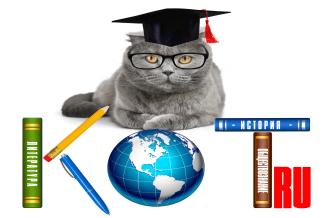 БЛАНК ОТВЕТОВДАННЫЕ УЧАСТНИКА:ОТВЕТЫ:Заполненный БЛАНК ОТВЕТОВ необходимо отправить на электронный адрес: ruskotru@mail.ruНазвание олимпиады«Пищеварительная система»ФИО участникаУчебное заведение, город (ССУЗ, ВУЗ) ФИО педагога-наставникаАдрес электронной почты педагога-наставникаНомер задания12345678910111213141516171819202122232425262728293031323334353637383940414243444546474849